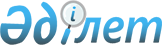 О внесении изменений в решение Мунайлинского районного маслихата от 27 января 2020 года № 50/468 "О бюджетах сел, сельских округов на 2020-2022 годыРешение Мунайлинского районного маслихата Мангистауской области от 8 апреля 2020 года № 52/494. Зарегистрировано Департаментом юстиции Мангистауской области 15 апреля 2020 года № 4191.
      Сноска. Заголовок - в редакции решения Мунайлинского районного маслихата Мангистауской области от 11.12.2020 № 61/538 (вводится в действие 01.01.2020).
      В соответствии с Бюджетным кодексом Республики Казахстан от 4 января 2008 года, Законом Республики Казахстан от 23 января 2001 года "О местном государственном управлении и самоуправлении в Республике Казахстан" и решением Мунайлинского районного маслихата от 16 марта 2020 года №51/489 "О внесении изменений в решение Мунайлинского районного маслихата от 14 января 2020 года №49/464 "О районном бюджете на 2020-2022 годы" (зарегистрировано в Реестре государственной регистрации нормативных правовых актов за №4159), Мунайлинский районный маслихат РЕШИЛ:
      1. Внести в решение Мунайлинского районного маслихата от 27 января 2020 года № 50/468 "О бюджетах сел, сельских округов на 2020-2022 годы" (зарегистрировано в Реестре государственной регистрации нормативных правовых актов за № 4125, опубликовано 30 января 2020 года в Эталонном контрольном банке нормативных правовых актов Республики Казахстан) следующие изменения:
      пункт 1 указанного решения изложить в новой редакции:
      "1. Утвердить бюджеты сел, сельских округов на 2020-2022 годы согласно приложениям 1, 2, 3, 4, 5, 6, 7, 8, 9, 10, 11, 12, 13, 14, 15, 16, 17, 18, 19, 20 и 21 соответственно, в том числе на 2020 год в следующих объемах:
      1)доходы – 3 947 266,0 тысяч тенге, в том числе по:
      налоговым поступлениям – 718 903,0 тысяч тенге;
      неналоговым поступлениям – 0 тенге;
      поступлениям от продажи основного капитала – 0 тенге; 
      поступлениям трансфертов – 3 228 363,0 тысяч тенге;
      2)затраты – 4 002 113,9 тысяч тенге;
      3)чистое бюджетное кредитование – 0 тенге, в том числе:
      бюджетные кредиты – 0 тенге;
      погашение бюджетных кредитов – 0 тенге;
      4)сальдо по операциям с финансовыми активами – 0 тенге, в том числе:
      приобретение финансовых активов – 0 тенге;
      поступления от продажи финансовых активов государства – 0 тенге;
      5) дефицит (профицит) бюджета – - 54 847,9 тысяч тенге;
      6) финансирование дефицита (использование профицита) бюджета – 54 847,9 тысяч тенге, в том числе:
      поступление займов – 0 тенге;
      погашение займов – 0 тенге;
      используемые остатки бюджетных средств – 54 847,9 тысяч тенге";
      пункт 2 изложить в новой редакции:
      "2. Учесть, что из районного бюджета на 2020 год в бюджеты сел, сельских округов выделена субвенция в сумме 2 725 324,0 тысяч тенге, в том числе:
      сельскому округу Атамекен – 436 453,8 тысяч тенге;
      сельскому округу Баскудык – 451 604,8 тысяч тенге;
      сельскому округу Батыр – 253 924,1 тысяч тенге;
      села Баянды – 195 441,9 тысяча тенге;
      сельскому округу Даулет – 203 561,3 тысячи тенге;
      сельскому округу Кызылтобе – 436 074,1 тысяча тенге;
      села Мангистау – 748 264,0 тысяч тенге.";
      приложения 1, 2, 3, 4, 5, 6 и 7 к указанному решению изложить в новой редакции согласно приложениям 1, 2, 3, 4, 5, 6 и 7 к настоящему решению.
      Сноска. Пункт 1 с изменениями, внесенным решением Мунайлинского районного маслихата Мангистауской области от 11.12.2020 № 61/538 (вводится в действие 01.01.2020).


      2. Контроль за исполнением настоящего решения возложить на бюджетную комиссию района (председатель комисии Н. Жолбаев).
      3. Государственному учреждению "Аппарат Мунайлинского районного маслихата" (руководитель аппарата А.Жанбуршина) обеспечить государственную регистрацию настоящего решения в органах юстиции, его официальное опубликование в средствах массовой информации.
      4. Настоящее решение вводится в действие с 1 января 2020 года. Бюджет сельского округа Атамекен на 2020 год Бюджет сельского округа Баскудык на 2020 год Бюджет сельского округа Батыр на 2020 год Бюджет села Баянды на 2020 год Бюджет сельского округа Даулет на 2020 год Бюджет сельского округа Кызылтобе на 2020 год Бюджет села Мангистау на 2020 год
					© 2012. РГП на ПХВ «Институт законодательства и правовой информации Республики Казахстан» Министерства юстиции Республики Казахстан
				
      Председатель сессии 

С. Есенкулов

      Секретарь Мунайлинского районного маслихата 

Б. Назар
Приложение 1к решению Мунайлинского районного маслихатаот 8 апреля 2020 года №52/494Приложение 1к решению Мунайлинского районного маслихатаот 27 января 2020 года №50/468
Категория
Категория
Категория
Наименование
Сумма, тысяч тенге
Класс
Класс
Наименование
Сумма, тысяч тенге
Подкласс
Наименование
Сумма, тысяч тенге
1. Доходы
604 450,8
1
Налоговые поступления
121 858,0
01
Подоходный налог
66 625,0
2
Индивидуальный подоходный налог
66 625,0
04
Hалоги на собственность
55 233,0
1
Hалоги на имущество
1 838,0
3
Земельный налог
3 323,0
4
Hалог на транспортные средства
50 072,0
4
Поступления трансфертов
482 592,8
02
Трансферты из вышестоящих органов государственного управления
482 592,8
3
Трансферты из районного (города областного значения) бюджета
482 592,8
Функциональная группа
Функциональная группа
Функциональная группа
Наименование
Сумма, тысяч тенге
Администратор бюджетных программ
Администратор бюджетных программ
Наименование
Сумма, тысяч тенге
Программа
Наименование
Сумма, тысяч тенге
2. Затраты
617 037,3
01
Государственные услуги общего характера
57 132,0
124
Аппарат акима города районного значения, села, поселка, сельского округа
57 132,0
001
Услуги по обеспечению деятельности акима города районного значения, села, поселка, сельского округа
57 132,0
04
Образование
471 290,3
124
Аппарат акима города районного значения, села, поселка, сельского округа
471 290,3
004
Дошкольное воспитание и обучение и организация медицинского обслуживания в организациях дошкольного воспитания и обучения
437 985,3
005
Организация бесплатного подвоза учащихся до ближайшей школы и обратно в сельской местности
33 305,0
07
Жилищно-коммунальное хозяйство
88 080,0
124
Аппарат акима города районного значения, села, поселка, сельского округа
88 080,0
008
Освещение улиц в населенных пунктах
41 900,0
009
Обеспечение санитарии населенных пунктов
26 331,0
011
Благоустройство и озеленение населенных пунктов
19 849,0
08
Культура, спорт, туризм и информационное пространство
535,0
124
Аппарат акима города районного значения, села, поселка, сельского округа
535,0
028
Проведение физкультурно-оздоровительных и спортивных мероприятий на местном уровне
535,0
3. Чистое бюджетное кредитование
0
бюджетные кредиты
0
погашение бюджетных кредитов
0
4. Сальдо по операциям с финансовыми активами
0
приобретение финансовых активов
0
поступления от продажи финансовых активов государства
0
5. Дефицит (профицит) бюджета
-12 586,5
6. Финансирование дефицита (использование профицита) бюджета
12 586,5
поступление займов
0
погашение займов
0
8
Используемые остатки бюджетных средств
12 586,5
01
Остатки бюджетных средств
12 586,5
1
Свободные остатки бюджетных средств
12 586,5Приложение 2к решению Мунайлинского районного маслихатаот 8 апреля 2020 года №52/494Приложение 2к решению Мунайлинского районного маслихатаот 27 января 2020 года №50/468
Категория
Категория
Категория
Наименование
Сумма, тысяч тенге
Класс
Класс
Наименование
Сумма, тысяч тенге
Подкласс
Наименование
Сумма, тысяч тенге
1. Доходы
734 251,8
1
Налоговые поступления
154 423,0
01
Подоходный налог
66 125,0
2
Индивидуальный подоходный налог
66 125,0
04
Hалоги на собственность
88 298,0
1
Hалоги на имущество
2 651,0
3
Земельный налог
3 261,0
4
Hалог на транспортные средства
82 386,0
4
Поступления трансфертов
579 828,8
02
Трансферты из вышестоящих органов государственного управления
579 828,8
3
Трансферты из районного (города областного значения) бюджета
579 828,8
Функциональная группа
Функциональная группа
Функциональная группа
Наименование
Сумма, тысяч тенге
Администратор бюджетных программ
Администратор бюджетных программ
Наименование
Сумма, тысяч тенге
Программа
Наименование
Сумма, тысяч тенге
2. Затраты
743 074,8
01
Государственные услуги общего характера
57 790,0
124
Аппарат акима города районного значения, села, поселка, сельского округа
57 790,0
001
Услуги по обеспечению деятельности акима города районного значения, села, поселка, сельского округа
57 790,0
04
Образование
599 993,8
124
Аппарат акима города районного значения, села, поселка, сельского округа
599 993,8
004
Дошкольное воспитание и обучение и организация медицинского обслуживания в организациях дошкольного воспитания и обучения
485 988,8
005
Организация бесплатного подвоза учащихся до ближайшей школы и обратно в сельской местности
114 005,0
07
Жилищно-коммунальное хозяйство
84 756,0
124
Аппарат акима города районного значения, села, поселка, сельского округа
84 756,0
008
Освещение улиц в населенных пунктах
37 092,0
009
Обеспечение санитарии населенных пунктов
28 815,0
011
Благоустройство и озеленение населенных пунктов
18 849,0
08
Культура, спорт, туризм и информационное пространство
535,0
124
Аппарат акима города районного значения, села, поселка, сельского округа
535,0
028
Проведение физкультурно-оздоровительных и спортивных мероприятий на местном уровне
535,0
3. Чистое бюджетное кредитование
0
бюджетные кредиты
0
погашение бюджетных кредитов
0
4. Сальдо по операциям с финансовыми активами
0
приобретение финансовых активов
0
поступления от продажи финансовых активов государства
0
5. Дефицит (профицит) бюджета
- 8 823,0
6. Финансирование дефицита (использование профицита) бюджета
8 823,0
поступление займов
0
погашение займов
0
8
Используемые остатки бюджетных средств
8 823,0
01
Остатки бюджетных средств
8 823,0
1
Свободные остатки бюджетных средств
8 823,0Приложение 3к решению Мунайлинского районного маслихатаот 8 апреля 2020 года №52/494Приложение 3к решению Мунайлинского районного маслихатаот 27 января 2020 года №50/468
Категория
Категория
Категория
Наименование
Сумма, тысяч тенге
Класс
Класс
Наименование
Сумма, тысяч тенге
Подкласс 
Наименование
Сумма, тысяч тенге
1. Доходы
531 126,1
1
Налоговые поступления
51 168,0
01
Подоходный налог
35 630,0
2
Индивидуальный подоходный налог
35 630,0
04
Hалоги на собственность
15 538,0
1
Hалоги на имущество
538,0
3
Земельный налог
3 613,0
4
Hалог на транспортные средства
11 387,0
4
Поступления трансфертов
479 958,1
02
Трансферты из вышестоящих органов государственного управления
479 958,1
3
Трансферты из районного (города областного значения) бюджета
479 958,1
Функциональная группа
Функциональная группа
Функциональная группа
Наименование
Сумма, тысяч тенге
Администратор бюджетных программ
Администратор бюджетных программ
Наименование
Сумма, тысяч тенге
Программа 
Наименование
Сумма, тысяч тенге
2. Затраты
533 060,5
01
Государственные услуги общего характера
42 051,0
124
Аппарат акима города районного значения, села, поселка, сельского округа
42 051,0
001
Услуги по обеспечению деятельности акима города районного значения, села, поселка, сельского округа
42 051,0
04
Образование
369 672,3
124
Аппарат акима города районного значения, села, поселка, сельского округа
369 672,3
004
Дошкольное воспитание и обучение и организация медицинского обслуживания в организациях дошкольного воспитания и обучения
143 638,3
005
Организация бесплатного подвоза учащихся до ближайшей школы и обратно в сельской местности
226 034,0
07
Жилищно-коммунальное хозяйство
120 800,0
124
Аппарат акима города районного значения, села, поселка, сельского округа
120 800,0
008
Освещение улиц в населенных пунктах
60 184,0
009
Обеспечение санитарии населенных пунктов
38 767,0
011
Благоустройство и озеленение населенных пунктов
21 849,0
08
Культура, спорт, туризм и информационное пространство
535,0
124
Аппарат акима города районного значения, села, поселка, сельского округа
535,0
028
Проведение физкультурно-оздоровительных и спортивных мероприятий на местном уровне
535,0
15
Трансферты
2,2
124
Аппарат акима города районного значения, села, поселка, сельского округа
2,2
048
Возврат неиспользованных (недоиспользованных) целевых трансфертов
2,2
3. Чистое бюджетное кредитование
0
бюджетные кредиты
0
погашение бюджетных кредитов
0
4. Сальдо по операциям с финансовыми активами
0
приобретение финансовых активов
0
поступления от продажи финансовых активов государства
0
5. Дефицит (профицит) бюджета
- 1 934,4
6. Финансирование дефицита (использование профицита) бюджета
1 934,4
поступление займов
0
погашение займов
0
8
Используемые остатки бюджетных средств
1 934,4
01
Остатки бюджетных средств
1 934,4
1
Свободные остатки бюджетных средств
1 934,4Приложение 4к решению Мунайлинского районного маслихатаот 8 апреля 2020 года №52/494Приложение 4к решению Мунайлинского районного маслихатаот 27 января 2020 года №50/468
Категория
Категория
Категория
Наименование
Сумма, тысяч тенге
Класс
Класс
Наименование
Сумма, тысяч тенге
Подкласс
Наименование
Сумма, тысяч тенге
1. Доходы
258 424,9
1
Налоговые поступления
49 134,0
01
Подоходный налог
15 625,0
2
Индивидуальный подоходный налог
15 625,0
04
Hалоги на собственность
33 509,0
1
Hалоги на имущество
518,0
3
Земельный налог
2 777,0
4
Hалог на транспортные средства
30 214,0
4
Поступления трансфертов
209 290,9
02
Трансферты из вышестоящих органов государственного управления
209 290,9
3
Трансферты из районного (города областного значения) бюджета
209 290,9
Функциональная группа
Функциональная группа
Функциональная группа
Наименование
Сумма, тысяч тенге
Администратор бюджетных программ
Администратор бюджетных программ
Наименование
Сумма, тысяч тенге
Программа
Наименование
Сумма, тысяч тенге
2. Затраты
262 286,8
01
Государственные услуги общего характера
34 187,0
124
Аппарат акима города районного значения, села, поселка, сельского округа
34 187,0
001
Услуги по обеспечению деятельности акима города районного значения, села, поселка, сельского округа
34 187,0
04
Образование
156 290,4
124
Аппарат акима города районного значения, села, поселка, сельского округа
156 290,4
004
Дошкольное воспитание и обучение и организация медицинского обслуживания в организациях дошкольного воспитания и обучения
156 290,4
07
Жилищно-коммунальное хозяйство
49 073,0
124
Аппарат акима города районного значения, села, поселка, сельского округа
49 073,0
008
Освещение улиц в населенных пунктах
11 224,0
009
Обеспечение санитарии населенных пунктов
21 000,0
011
Благоустройство и озеленение населенных пунктов
16 849,0
08
Культура, спорт, туризм и информационное пространство
22 535,0
124
Аппарат акима города районного значения, села, поселка, сельского округа
22 535,0
028
Проведение физкультурно-оздоровительных и спортивных мероприятий на местном уровне
535,0
006
Поддержка культурно-досуговой работы на местном уровне
22 000,0
15
Трансферты
201,4
124
Аппарат акима города районного значения, села, поселка, сельского округа
201,4
048
Возврат неиспользованных (недоиспользованных) целевых трансфертов
201,4
3. Чистое бюджетное кредитование
0
бюджетные кредиты
0
погашение бюджетных кредитов
0
4. Сальдо по операциям с финансовыми активами
0
приобретение финансовых активов
0
поступления от продажи финансовых активов государства
0
5. Дефицит (профицит) бюджета
- 3 861,9
6. Финансирование дефицита (использование профицита) бюджета
3 861,9
поступление займов
0
погашение займов
0
8
Используемые остатки бюджетных средств
3 861,9
01
Остатки бюджетных средств
3 861,9
1
Свободные остатки бюджетных средств
3 861,9Приложение 5к решению Мунайлинского районного маслихатаот 8 апреля 2020 года №52/494Приложение 5к решению Мунайлинского районного маслихатаот 27 января 2020 года №50/468
Категория
Категория
Категория
Наименование
Сумма, тысяч тенге
Класс
Класс
Наименование
Сумма, тысяч тенге
Подкласс
Наименование
Сумма, тысяч тенге
1. Доходы
284 638,3
1
Налоговые поступления
54 915,0
01
Подоходный налог
25 625,0
2
Индивидуальный подоходный налог
25 625,0
04
Hалоги на собственность
29 290,0
1
Hалоги на имущество
338,0
3
Земельный налог
3 019,0
4
Hалог на транспортные средства
25 933,0
4
Поступления трансфертов
229 723,3
02
Трансферты из вышестоящих органов государственного управления
229 723,3
3
Трансферты из районного (города областного значения) бюджета
229 723,3
Функциональная группа
Функциональная группа
Функциональная группа
Наименование
Сумма, тысяч тенге
Администратор бюджетных программ
Администратор бюджетных программ
Наименование
Сумма, тысяч тенге
Программа
Наименование
Сумма, тысяч тенге
2. Затраты
288 527,1
01
Государственные услуги общего характера
41 952,0
124
Аппарат акима города районного значения, села, поселка, сельского округа
41 952,0
001
Услуги по обеспечению деятельности акима города районного значения, села, поселка, сельского округа
41 952,0
04
Образование
167 434,8
124
Аппарат акима города районного значения, села, поселка, сельского округа
167 434,8
004
Дошкольное воспитание и обучение и организация медицинского обслуживания в организациях дошкольного воспитания и обучения
154 429,8
005
Организация бесплатного подвоза учащихся до ближайшей школы и обратно в сельской местности
13 005,0
07
Жилищно-коммунальное хозяйство
78 605,0
124
Аппарат акима города районного значения, села, поселка, сельского округа
78 605,0
008
Освещение улиц в населенных пунктах
41 688,0
009
Обеспечение санитарии населенных пунктов
14 193,0
011
Благоустройство и озеленение населенных пунктов
22 724,0
08
Культура, спорт, туризм и информационное пространство
535,0
124
Аппарат акима города районного значения, села, поселка, сельского округа
535,0
028
Проведение физкультурно-оздоровительных и спортивных мероприятий на местном уровне
535,0
15
Трансферты
0,3
124
Аппарат акима города районного значения, села, поселка, сельского округа
0,3
048
Возврат неиспользованных (недоиспользованных) целевых трансфертов
0,3
3. Чистое бюджетное кредитование
0
бюджетные кредиты
0
погашение бюджетных кредитов
0
4. Сальдо по операциям с финансовыми активами
0
приобретение финансовых активов
0
поступления от продажи финансовых активов государства
0
5. Дефицит (профицит) бюджета
- 3 888,8
6. Финансирование дефицита (использование профицита) бюджета
3 888,8
поступление займов
0
погашение займов
0
8
Используемые остатки бюджетных средств
3 888,8
01
Остатки бюджетных средств
3 888,8
1
Свободные остатки бюджетных средств
3 888,8Приложение 6к решению Мунайлинского районного маслихатаот 8 апреля 2020 года №52/494Приложение 6к решению Мунайлинского районного маслихатаот 27 января 2020 года №50/468
Категория
Категория
Категория
Наименование
Сумма, тысяч тенге
Класс
Класс
Наименование
Сумма, тысяч тенге
Подкласс
Наименование
Сумма, тысяч тенге
1. Доходы
596 758,1
1
Налоговые поступления
131 056,0
01
Подоходный налог
56 150,0
2
Индивидуальный подоходный налог
56 150,0
04
Hалоги на собственность
74 906,0
1
Hалоги на имущество
748,0
3
Земельный налог
3 468,0
4
Hалог на транспортные средства
70 690,0
4
Поступления трансфертов
465 702,1
02
Трансферты из вышестоящих органов государственного управления
465 702,1
3
Трансферты из районного (города областного значения) бюджета
465 702,1
Функциональная группа
Функциональная группа
Функциональная группа
Наименование
Сумма, тысяч тенге
Администратор бюджетных программ
Администратор бюджетных программ
Наименование
Сумма, тысяч тенге
Программа
Наименование
Сумма, тысяч тенге
2. Затраты
603 544,0
01
Государственные услуги общего характера
58 617,0
124
Аппарат акима города районного значения, села, поселка, сельского округа
58 617,0
001
Услуги по обеспечению деятельности акима города районного значения, села, поселка, сельского округа
58 617,0
04
Образование
365 794,0
124
Аппарат акима города районного значения, села, поселка, сельского округа
365 794,0
004
Дошкольное воспитание и обучение и организация медицинского обслуживания в организациях дошкольного воспитания и обучения
365 794,0
07
Жилищно-коммунальное хозяйство
124 353,0
124
Аппарат акима города районного значения, села, поселка, сельского округа
124 353,0
008
Освещение улиц в населенных пунктах
58 460,0
009
Обеспечение санитарии населенных пунктов
42 544,0
011
Благоустройство и озеленение населенных пунктов
23 349,0
08
Культура, спорт, туризм и информационное пространство
54 780,0
124
Аппарат акима города районного значения, села, поселка, сельского округа
54 780,0
006
Поддержка культурно-досуговой работы на местном уровне
54 245,0
028
Проведение физкультурно-оздоровительных и спортивных мероприятий на местном уровне
535,0
3. Чистое бюджетное кредитование
0
бюджетные кредиты
0
погашение бюджетных кредитов
0
4. Сальдо по операциям с финансовыми активами
0
приобретение финансовых активов
0
поступления от продажи финансовых активов государства
0
5. Дефицит (профицит) бюджета
- 6 785,9
6. Финансирование дефицита (использование профицита) бюджета
6 785,9
поступление займов
0
погашение займов
0
8
Используемые остатки бюджетных средств
6 785,9
01
Остатки бюджетных средств
6 785,9
1
Свободные остатки бюджетных средств
6 785,9Приложение 7к решению Мунайлинского районного маслихатаот 8 апреля 2020 года №52/494Приложение 7к решению Мунайлинского районного маслихатаот 27 января 2020 года №50/468
Категория
Категория
Категория
Наименование
Сумма, тысяч тенге
Класс
Класс
Наименование
Сумма, тысяч тенге
Подкласс
Наименование
Сумма, тысяч тенге
1. Доходы
937 616,0
1
Налоговые поступления
156 349,0
01
Подоходный налог
65 625,0
2
Индивидуальный подоходный налог
65 625,0
04
Hалоги на собственность
90 724,0
1
Hалоги на имущество
2 538,0
3
Земельный налог
3 339,0
4
Hалог на транспортные средства
84 847,0
4
Поступления трансфертов
781 267,0
02
Трансферты из вышестоящих органов государственного управления
781 267,0
3
Трансферты из районного (города областного значения) бюджета
781 267,0
Функциональная группа
Функциональная группа
Функциональная группа
Наименование
Сумма, тысяч тенге
Администратор бюджетных программ
Администратор бюджетных программ
Наименование
Сумма, тысяч тенге
Программа
Наименование
Сумма, тысяч тенге
2. Затраты
954 583,4
01
Государственные услуги общего характера
68 314,0
124
Аппарат акима города районного значения, села, поселка, сельского округа
68 314,0
001
Услуги по обеспечению деятельности акима города районного значения, села, поселка, сельского округа
68 314,0
04
Образование
744 047,4
124
Аппарат акима города районного значения, села, поселка, сельского округа
744 047,4
004
Дошкольное воспитание и обучение и организация медицинского обслуживания в организациях дошкольного воспитания и обучения
744 047,4
06
Социальная помощь и социальное обеспечение
3 348,0
124
Аппарат акима города районного значения, села, поселка, сельского округа
3 348,0
003
Оказание социальной помощи нуждающимся гражданам на дому
3 348,0
07
Жилищно-коммунальное хозяйство
138 339,0
124
Аппарат акима города районного значения, села, поселка, сельского округа
138 339,0
008
Освещение улиц в населенных пунктах
61 311,0
009
Обеспечение санитарии населенных пунктов
58 178,0
011
Благоустройство и озеленение населенных пунктов
18 850,0
08
Культура, спорт, туризм и информационное пространство
535,0
124
Аппарат акима города районного значения, села, поселка, сельского округа
535,0
028
Проведение физкультурно-оздоровительных и спортивных мероприятий на местном уровне
535,0
3. Чистое бюджетное кредитование
0
бюджетные кредиты
0
погашение бюджетных кредитов
0
4. Сальдо по операциям с финансовыми активами
0
приобретение финансовых активов
0
поступления от продажи финансовых активов государства
0
5. Дефицит (профицит) бюджета
- 16 967,4
6. Финансирование дефицита (использование профицита) бюджета
16 967,4
поступление займов
0
погашение займов
0
8
Используемые остатки бюджетных средств
16 967,4
01
Остатки бюджетных средств
16 967,4
1
Свободные остатки бюджетных средств
16 967,4